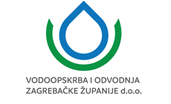 VODOOPSKRBA I ODVODNJA ZAGREBAČKE ŽUPANIJE d.o.o.Koledovčina ulica 1, HR-10000 ZagrebOIB: 54189804734(dalje u tekstu: Naručitelj)DOKUMENTACIJA O NABAVIUSLUGE PROVEDBE MJERA VIDLJIVOSTI I PROMIDŽBEza projekt sufinanciran od EUNAZIV PROJEKTA: REGIONALNI VODOOPSKRBNI SUSTAV ZAGREBAČKE ŽUPANIJE – ZAGREB ISTOKKNJIGA 2Ugovorna dokumentacijaEvidencijski broj nabave: E-MVU-6-2018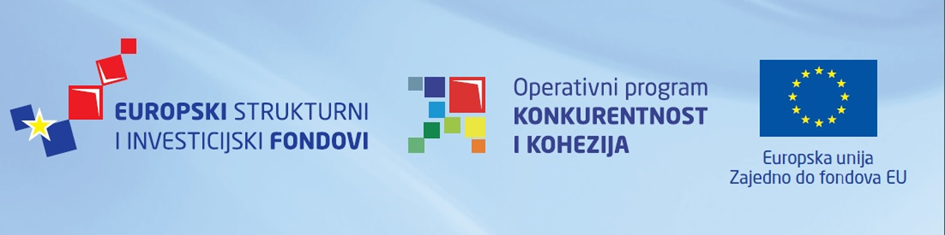 UGOVOR O USLUGAMAUSLUGE PROVEDBE MJERA VIDLJIVOSTI I PROMIDŽBEza projekt sufinanciran od EU„REGIONALNI VODOOPSKRBNI SUSTAV ZAGREBAČKE ŽUPANIJE – ZAGREB ISTOK“UGOVORNE STRANE:1. Naručitelj:VODOOPSKRBA I ODVODNJA ZAGREBAČKE ŽUPANIJE d.o.o.Koledovčina ulica 1, 10000 Zagreb, Republika HrvatskaOIB: 54189804734URBROJ: ________________________Zagreb, _______________________2. Izvršitelj:(naziv)(mjesto i adresa)Broj: ________________________(mjesto i datum) ________, _________VODOOPSKRBA I ODVODNJA ZAGREBAČKE ŽUPANIJE d.o.o., Koledovčina ulica 1, 10000 Zagreb, Hrvatska, OIB: 54189804734 (u nastavku: Naručitelj) koje zastupa direktor Tomislav Masten, dipl.polit.i(Naziv i adresa Izvršitelja)___________________________________ OIB: ____________(u nastavku: Izvršitelj) koje zastupa ___temeljem provedenog otvorenog postupka javne nabave male vrijednosti, objavljenom u Elektroničkom oglasniku javne nabave broj [upisati broj i datum objave], evidencijski broj javne nabave: E-MVU-6-2018 i Odluke o odabiru najpovoljnije ponude [upisati ur.broj] od [upisati datum odluke] sklopili suUGOVOR O USLUGAMA Usluge provedbe mjera vidljivosti i promidžbeza projekt sufinanciran od EU „REGIONALNI VODOOPSKRBNI SUSTAV ZAGREBAČKE ŽUPANIJE – ZAGREB ISTOK“Članak 1. PREDMET UGOVORAIzvršitelj se obvezuje u ime Naručitelja ispuniti usluge provedbe mjera vidljivosti i promidžbe projekta sufinanciranog EU sredstvima: „REGIONALNI VODOOPSKRBNI SUSTAV ZAGREBAČKE ŽUPANIJE – ZAGREB ISTOK“ u svemu prema provedenom otvorenom postupku javne nabave (ev. broj. nabave: E-MVU-6-2018), Prilogu 2 ovog Ugovora (Knjiga 3: Projektni zadatak Dokumentacije o nabavi) i Prilogu 4 ovog Ugovora (Ponuda Izvršitelja) (u nastavku: Usluge).Članak 2. OPSEG USLUGAIzvršitelj se obvezuje ispuniti Usluge u svemu, osim ako normativnim dijelom ovog Ugovora nije drugačije određeno, u opsegu iz Priloga 2 ovom Ugovoru (Knjiga 3: Projektni zadatak Dokumentacije o nabavi).Članak 3. UGOVORNA CIJENA I PREDAJA JAMSTVAZa izvršenje Usluga Naručitelj će platiti Izvršitelju ugovornu cijenu od _______________ (slovima:___) kn bez PDV-a.Ugovorna cijena je fiksna i obuhvaća sve usluge koje su utvrđene u Prilogu 2 ovog ugovora (Knjiga 3: Projektni zadatak Dokumentacije o nabavi).Sadašnji ili bivši suradnici Izvršitelja nemaju pravo tražiti od Naručitelja isplatu bilo kakvih vlastitih potraživanja prema Izvršitelju proisteklih iz provedbe ovoga Ugovora.Izvršitelj odgovara Naručitelju u potpunosti za štetu, koju Naručitelj kao tuženik ili sutuženik pretrpi prilikom realizacije potraživanja iz stavka 3. ovog članka.Izvršitelj dužan je u roku od 10 dana od dana potpisa ovog ugovora dostaviti Naručitelju jamstvo za uredno ispunjenje ugovora u obliku neopozive i bezuvjetne bankarske garancije na „prvi poziv“ i „bez prigovora“ u visini od 10% (deset posto) od ukupne vrijednosti ugovora bez PDV-a. Rok valjanosti bankarske garancije mora biti minimalno 30 dana dulji od očekivanog datuma završetka važenja Ugovora.Članak 4. OBRAČUN I DOSPIJEĆE PLAĆANJASredstva za financiranje realizacije cijelog Projekta uključivo i Usluga koje su predmet ovog ugovora, osiguravaju se temeljem ugovora o financiranju zaključenim između Europske unije i Republike Hrvatske; Ugovora o dodjeli bespovratnih sredstava i Ugovora o sufinanciranju potpisanih između Naručitelja, Ministarstva zaštite okoliša i energetike, Hrvatskih voda i sufinancijera projekta.Obračun isporučene usluge vršit će se na osnovu stvarno isporučene količine i prema jediničnim cijenama i ukupnim cijenama iz Troškovnika. Plaćanje će se vršiti temeljem ispostavljenih računa nakon izvršene usluge i preuzimanja iste od strane Naručitelja. Plaćanje se vrši  doznakom na račun Izvršitelja, podugovaratelja i članova zajednice gospodarskih subjekata, kako je primjenjivo. Uz račun se prilaže izvješće o izvršenim uslugama s prilozima.Naručitelj se obvezuje dostavljeni račun/e ovjeriti ili osporiti, te ovjereni i neprijeporni dio isplatiti u roku od 30 dana od primitka odobrenja naručitelja. Plaćanja sukladno ovom članku vrše se na poslovni/e račun/račune Izvršitelja IBAN: ____________________________ kod banke: _______________________ odnosno člana/članova zajednice gospodarskih subjekata ____________________________ IBAN _________________________kod banke_____________ (ukoliko je primjenjivo)Plaćanje predujma je isključeno, kao i traženje sredstava osiguranja plaćanja.ukoliko je primjenjivo:Dio ovog Ugovora daje se u podugovor, kako slijedi:Predmet, količina i vrijednost Usluge koje će pružiti podugovaretelji: prema Prilogu 4 ovom Ugovoru (Ponuda Izvršitelja);Podaci o podugovarateljima:Podugovaratelj 1, adresa, OIB, IBAN, zakonski zastupnici podugovarateljaPodugovaratelj 2, adresa, OIB, IBAN, zakonski zastupnici podugovarateljaIzvršitelj mora svom računu priložiti račune, odnosno situacije svojih podugovaratelja koje je prethodno potvrdio.Dio ugovora koji se daje u podugovor sukladno stavku 6. ovoga članka, Naručitelj neposredno plaća podugovaratelju/ima na IBAN iz stavka 6. ovog članka. Sudjelovanje podugovaratelja ne utječe na odgovornost Izvršitelja za izvršenje Ugovora.Članak 5. ROK IZVRŠENJA USLUGADatum početka i završetka izvršenja usluge definirat će se u Prilogu 5 ovog Ugovora (Nalog za početak izvršenja usluga), kojeg izdaje Ovlaštenik Naručitelja.Usluge se smatraju izvršenim kada ih Izvršitelj u potpunosti obavi i Naručitelju preda odgovarajuću dokumentaciju u svemu sukladno Prilogu 2 ovog Ugovora (Knjiga 3: Projektni zadatak Dokumentacije o nabavi).Rok iz stavka 1. ovog članka može se produljiti iz razloga:više sile;djelovanja tijela državne uprave ili drugih osoba s javnim ovlastima;drugih opravdanih razloga.Za sve razloge produljenja roka iz stavka 3. ovog članka, prethodnu suglasnost mora dati Ovlaštenik Naručitelja imenovan prema članku 7. stavku 3. i članku 8. ovog Ugovora. Prethodna suglasnost u obliku službene zabilješke čini sastavni dio dodatka ugovoru iz stavka 5. ovog članka.Promjenu roka iz stavka 1. ovog članka ugovorne strane moraju ugovoriti dodatkom ovom Ugovoru.Za kašnjenje Izvršitelja u izvršenju Usluga, Naručitelj je od Izvršitelja ovlašten zahtijevati, pored obveze iz članka 1. i ugovornu kaznu u visini od 2‰(dva promila) dnevno na iznos ugovorne cijene u neizvršenom dijelu. Ukupan iznos ugovorne kazne ne smije prijeći 10% ugovorne cijene. Ugovorna kazna dospijeva na naplatu posljednjeg kalendarskog dana u mjesecu u kojem je došlo do zakašnjenja.Produljenje rokova na način određen stavkom 5. ovog članka, iz razloga navedenih stavkom 3. ovog članka, ukida obvezu Izvršitelja iz stavka 6. ovog članka.Rok iz stavka 1. ovoga članka može se produljiti i iz razloga za koje odgovara Izvršitelj, ali u tom slučaju se obavezno primjenjuju odredbe stavka 6. ovoga članka. U slučaju produljenja roka iz ovog stavka za više od 30 dana, smatrati će se da Izvršitelj učinio profesionalni propust sukladno Zakonu o javnoj nabavi.Članak 6. STANDARD IZVRŠENJA USLUGAIzvršitelj se obvezuje ispuniti Usluge stručno i kvalitetno, u skladu s važećom zakonskom i podzakonskom regulativom kojom se uređuje područje informiranja i vidljivosti kao i svim elementima definiranim Prilogom 2 ovog Ugovora (Knjiga 3: Projektni zadatak Dokumentacije o nabavi) i Prilogom 4 ovog Ugovora (Ponuda Izvršitelja).Izvršitelj mora obavijestiti Naručitelja o cjelokupnom osoblju koje namjerava koristiti za izvršenje Usluga, osim Stručnjaka koji su uključeni u Prilogu 2 ovog Ugovora (Ponuda Izvršitelja), najkasnije u roku 7 dana.Izvršitelj će svojem osoblju osigurati svu potrebnu opremu i podršku kako bi im se omogućilo učinkovito izvođenje njihovih specifičnih dužnosti.  Nikakav angažman nekog Stručnjaka od strane Izvršitelja neće stvarati ugovorni odnos između Stručnjaka i Naručitelja.Radni dani i sati Izvršiteljevog osoblja poštivat će zakone, propise i običaje Republike Hrvatske.Izvršitelj će sve informacije u vezi s Uslugama i projektom davati Ovlašteniku Naručitelja (Voditelju Jedinice za upravljanje projektima) ili bilo kojoj drugoj osobi ovlaštenoj od strane Naručitelja.Izvršitelj će Ovlašteniku Naručitelja (Voditelju Jedinice za upravljanje projektima) i svakoj osobi koju za to Naručitelj ovlasti, dopustiti da ispita ili revidira podatke i knjige u vezi s Uslugama te napraviti njihove kopije tijekom i nakon pružanja Usluga.Izvršitelj će u svako doba djelovati nepristrano u skladu s kodeksom ponašanja svoje profesije kao i s potrebnom diskrecijom. Suzdržavat će se od javnih izjava u vezi s projektom ili Uslugama bez prethodnog pristanka Naručitelja. Naručitelja neće ni na koji način obvezati bez njegova prethodnog pisanog pristanka, te će tu obvezu jasno dati do znanja trećim stranama.Izvršitelj i njegovo osoblje poštivat će ljudska prava te će učiniti sve da ne povrijede političku, kulturnu i vjersku praksu koja prevladava u Republici Hrvatskoj.Izvršitelj i svo njegovo osoblje i podugovaratelj neće zlorabiti dane im ovlasti za osobni probitak. Izvršitelj i svo njegovo osoblje i podugovaratelji neće primati niti pristati primiti od bilo koga ili ponuditi nekoj osobi ili pribaviti za neku osobu, dar, naknadu, proviziju ili protuuslugu bilo koje vrste kao nagradu za pružanje ili propuštanje nekog čina u vezi s izvršenjem Ugovora ili za pokazivanje naklonosti ili nenaklonosti prema bilo kojoj osobi u vezi s Ugovorom. Izvršitelj će poštivati sve relevantne zakone i propise te kodekse koji se odnose na borbu protiv mita i korupcije.Isplate Izvršitelju od strane Naručitelja prema Ugovoru predstavljat će jedini prihod i korist koji on može steći u vezi s Ugovorom.Članak 7. OBVEZE NARUČITELJANaručitelj će u najkraćem mogućem roku bez dodatne naknade Izvršitelju staviti na raspolaganje sve informacije i dokumente koje posjeduje, a vezani su uz izvršenje Usluga.Naručitelj će u najkraćem mogućem roku odgovoriti na sve službene upite Izvršitelja.Naručitelj će imenovati Ovlaštenika Naručitelja koji će biti ovlašten(i) za komunikaciju s Izvršiteljem i praćenje izvršenja Usluga od strane Izvršitelja i o tome pisano obavijestiti Izvršitelja u roku od 14 (četrnaest) dana od dana potpisa Ugovora. Članak 8. IMENOVANJE OVLAŠTENIKA NARUČITELJAOvlaštenik Naručitelja će biti imenovan posebnom odlukom Naručitelja.Članak 9. ZAMJENA STRUČNJAKAU slučaju da ponudom predloženi Stručnjaci nisu u mogućnosti pristupiti realizaciji ovog Ugovora, kao i u slučaju da je nužna zamjena nekog od Stručnjaka tijekom izvršenja Ugovora, tada Izvršitelj mora predložiti njihovu zamjenu. Predložene zamjene moraju ispunjavati uvjete koji su definirani za Stručnjake u Dokumentaciji o nabavi.Izvršitelj je zamjenu dužan predložiti Naručitelju u roku od najviše 7 (sedam) dana od dana utvrđivanja potrebe za zamjenom.Naručitelj je dužan odgovoriti na prijedlog Izvršitelja za zamjenom u roku od najviše 7 (sedam) dana od dostave prijedloga zamjene. U slučaju da Naručitelj odbije prijedlog zamjene, Izvršitelj mora u roku od 7 (sedam) dana od dana zaprimanja obavijesti o odbijanju zamjene predložiti novu zamjenu.Ukoliko Izvršitelj u rokovima navedenim u stavcima 2. i 3. ovog članka ne predloži prihvatljivu zamjenu, Naručitelj zadržava pravo raskida Ugovora i naplate jamstva za uredno ispunjenje ugovora.Naručitelj zadržava pravo zahtijevati zamjenu jednog ili više od Stručnjaka Izvršitelja u sljedećim okolnostima:ako Stručnjak opetovano propušta obavljati radnje definirane Ugovorom,u slučaju bolesti stručnjaka, otkaza, smrti, preseljenja i sl., iliako se pouzdano utvrdi da je Stručnjak primio bilo kakav mito, dar, naknadu, proviziju ili nešto drugo vrijedno kao poticaj ili nagradu od strane nekog od izvođača radova u vezi s ugovorom.Dodatni troškovi koji nastanu zamjenom Stručnjaka idu na teret Izvršitelja.Članak 10. KONTROLAUgovorne strane su suglasne da Naručitelj osigura kontinuiranu kontrolu izvršenja Usluga posredstvom Ovlaštenika Naručitelja definiranog u članku 7. stavku 3. ovog Ugovora.Ovlaštenik Izvršitelja je dužan izvijestiti Ovlaštenika Naručitelja o stanju izvršenja Usluga, eventualnim poteškoćama i nepredviđenim okolnostima. Izvršitelj je dužan pružati informacije i omogućiti pristup dokumentaciji svim tijelima koja sukladno institucionalnom ustroju provedbe strukturnih instrumenata imaju obveze kontrole projekta. Tijela koja imaju obvezu kontrole projekta su: Ministarstvo regionalnog razvoja i fondova Europske unije - Koordinacijsko tijelo i Upravljačko tijelo za provedbu Operativnog programa „Konkurentnost i kohezija“, Ministarstvo financija - Tijelo za ovjeravanje za provedbu Operativnog programa „Konkurentnost i kohezija“, Agencija za reviziju sustava provedbe programa Europske unije (ARPA) – Tijelo za reviziju za provedbu Operativnog programa „Konkurentnost i kohezija“ i Neovisno revizijsko tijelo, Ministarstvo zaštite okoliša i energetike - Posredničko tijelo razine 1 i Hrvatske vode - Posredničko tijelo razine 2.Revizijska i druga kontrolna tijela Europske komisije također imaju obvezu kontrole projekta „REGIONALNI VODOOPSKRBNI SUSTAV ZAGREBAČKE ŽUPANIJE – ZAGREB ISTOK“ i s tog osnova će im Izvršitelj omogućiti pristup svim informacijama i dokumentima.Članak 11. STUPANJE NA SNAGU I PRESTANAK UGOVORAIstodobne ili kasnije usmene pogodbe o sporednim točkama o kojima u ugovoru nije ništa rečeno i istodobne ili kasnije usmene pogodbe kojima se smanjuju ili olakšavaju obveze jedne ili obiju ugovornih strana nemaju učinka.Ovaj Ugovor stupa na snagu danom potpisa po ugovornim stranama. Ako su ugovorne strane ugovor potpisale na različiti dan, danom potpisivanja se smatra dan na koji je Ugovor potpisala posljednja ugovorna strana.Ovaj Ugovor prestaje izvršenjem ugovornih obveza obiju ugovornih strana.Odredbe članka 3. stavak 4. i članka 14. stavak 3. ostaju na snazi neograničeno vremensko razdoblje nakon prestanka ovoga Ugovora po bilo kojoj osnovi.Članak 12. RASKID OD STRANE NARUČITELJANaručitelj ima pravo osobito raskinuti Ugovor pisanom obavijesti Izvršitelju, ako:Izvršitelj teško krši Ugovor propustima u izvršavanju svojih ugovornih obveza;Izvršitelj ne poštuje, u razumnom roku i uz obavijest koju mu je dao Ovlaštenik Naručitelja sa zahtjevom da popravi svoj nemar ili propust u obavljanju svojih obveza prema Ugovoru, provedbu izvršenja što ozbiljno utječe na pravilno i pravodobno izvođenje Usluga;Izvršitelj odbija ili zanemaruje provesti administrativne naloge koje mu daje Ovlaštenik Naručitelja;Izvršitelj dodjeljuje Usluge u podugovor bez suglasnosti Naručitelja;je Izvršitelj u stečaju ili u procesu likvidacije, njegovo poslovanje vode sudovi, stupio je u dogovor sa svojim vjerovnicima, obustavio je poslovne aktivnosti, predmet je postupaka u vezi s gore navedenim, ili je u nekoj sličnoj situaciji koja proizlazi iz sličnog postupka prema zakonima i propisima Republike Hrvatske;se dogodi neka organizacijska izmjena uključujući promjenu u pravnoj osobnosti, prirodi ili kontroli Izvršitelja, osim ako je takva izmjena zabilježena u dodatku Ugovora;Izvršitelj propusti dati potrebna jamstva ili osiguranja ili osoba koja daje ranije jamstvo ili osiguranje nije kadra poštovati svoje obveze;je Izvršitelj odgovoran za grub profesionalni propust koje Naručitelj može dokazati;je Izvršitelj predmet pravomoćne presude za prijevaru, korupciju, uključenost u neku kriminalnu organizaciju, pranje novca ili neku drugu ilegalnu aktivnost, tamo gdje je takva ilegalna aktivnost štetna za financijske interese Naručitelja, Republike Hrvatske i/ili Europske unije;Izvršitelj nije u mogućnosti dati prikladnu zamjenu za nekog od Stručnjaka.Ovlaštenik Naručitelja će, čim to nakon raskida bude moguće, potvrditi vrijednost Usluga i svih svota koje pripadaju Izvršitelju s datumom raskida.Naručitelj neće biti dužan izvršiti bilo kakve daljnje uplate Izvršitelju sve dok Usluge ne budu dovršene. Nakon što su Usluge dovršene, Naručitelj će od Izvršitelja povratiti dodatne troškove, ako ih ima, za dovršetak Usluga, ili će platiti iznos koji još pripada Izvršitelju.Ako Naručitelj raskine Ugovor, on će imati pravo naplatiti Izvršiteljevo jamstvo za uredno ispunjenje ugovora.Članak 13. RASKID OD STRANE IZVRŠITELJAIzvršitelj ima pravo raskinuti Ugovor pisanom obavijesti Naručitelju, uz ostavljanje primjerenog roka od minimalno 90 (devedeset) dana ukoliko:Naručitelj ne plati dospjele ovjerene i nesporne iznose prema privremenim ili okončanoj situaciji u roku od 42 (četrdesetidva) dana nakon isteka roka za plaćanje;Naručitelj dosljedno propušta vršiti svoje obveze i nakon opetovanih opravdanih i prihvatljivih pisanih upozorenja od strane Izvršitelja;Naručitelj neosnovano obustavi napredak Usluga ili bilo koji njihov dio za više od 90 (devedeset) dana iz razloga koji nisu navedeni u Ugovoru i njegovim Prilozima, a koji se ne mogu pripisati krivnji Izvršitelja.Takav će raskid biti neovisan o ostalim pravima Naručitelja ili Izvršitelja koja su stekli prema Ugovoru.U slučaju raskida Ugovora iz razloga navedenih u stavku 1. ovog članka Naručitelj će platiti Izvršitelju sve do trenutka raskida izvršene, a  nesporne usluge koje su predmet Ugovora.Članak 14. POVJERLJIVI PODACIIzvršitelju je zabranjeno, bez pisanog pristanka Naručitelja, priopćiti povjerljivi podatak bilo kojoj neovlaštenoj osobi.Povjerljivim se smatraju oni podaci na čiju je povjerljivost Naručitelj u pisanoj formi ili usmeno upozorio Izvršitelja; podaci koji bi po razumnoj ocjeni dobrog stručnjaka mogli prouzročiti štetne posljedice za Naručitelja; te podaci koji su po važećim propisima povjerljivi.Izvršitelj odgovara Naručitelju za svoje sadašnje i bivše suradnike zbog povrede odredbi ovog članka.Svi osobni podaci uključeni u Ugovor bit će obrađeni u skladu sa Zakonom o zaštiti osobnih podataka (NN 103/03 sa svim izmjenama i dopunama). Podaci će biti obrađivani isključivo u svrhu izvođenja, upravljanja i praćenja Ugovora od strane Naručitelja.ČLANAK 15. SUKOB INTERESAIzvršitelj će poduzeti sve potrebne mjere kako bi spriječio ili prekinuo bilo koju situaciju koja bi mogla kompromitirati nepristrano i objektivno izvođenje Ugovora. Takav sukob interesa može proizaći posebice kao rezultat ekonomskog interesa, političkog ili nacionalnog afiniteta, obiteljskih i emocionalnih veza, ili bilo koje druge relevantne veze ili zajedničkog interesa. Svaki sukob interesa do kojeg može doći tijekom izvođenja Ugovora bit će bez odlaganja dojavljen u pisanom obliku Naručitelju. U slučaju takvog sukoba, Izvršitelj će smjesta poduzeti sve potrebne mjere kako bi ga razriješio.Naručitelj pridržava pravo provjeriti da su takve mjere prikladne te može zatražiti da se poduzmu dodatne mjere ako je potrebno. Izvršitelj će osigurati da njegovo osoblje, uključujući i upravu, ne dođe u situaciju koja može voditi do sukoba interesa. Neovisno o svojoj obvezi prema Ugovoru, Izvršitelj će smjesta i bez naknade od Naručitelja, zamijeniti svakog člana svog osoblja koji bude izložen takvoj situaciji.Izvršitelj će ograničiti svoju ulogu u vezi s projektom na pružanje Usluga opisanih u Ugovoru.ČLANAK 16. VIŠA SILANeće se smatrati da ijedna strana krši svoje obveze prema Ugovoru ako je izvršavanje takvih obveza spriječeno okolnostima više sile do kojih dođe nakon što Ugovor stupi na snagu.Izraz viša sila, kao što ga se ovdje koristi, pokriva sve nepredviđene događaje koji utječu na mogućnost Izvršitelja u izvršenju Usluga, a koji nisu pod kontrolom bilo koje strane te koje ispravno postupanje obiju strana ne može prevladati, kao što su štrajkovi, izgredi, nemiri i neredi od strane osoba koje nisu osoblje Izvršitelja, ratovi (bilo da su objavljeni ili ne), blokade, ustanci, pobune, epidemije, odroni tla, potresi, oluje, gromovi, poplave, građanski nemiri, eksplozije.Bez obzira na odredbe Ugovora, Izvršitelj neće biti odgovoran za ugovornu kaznu ili raskid zbog kršenja ili neobavljanja ugovora, i to u opsegu u kojem je kašnjenje u izvođenju ili kakav drugi propust u izvršavanju svojih obveza prema Ugovoru rezultat događaja više sile.Ako bilo koja od strana bude smatrala da je došlo do okolnosti više sile koja može utjecati na izvođenje njezinih obveza, ona će smjesta o tome obavijestiti drugu stranu i Ovlaštenika Naručitelja dajući pojedinosti o prirodi, vjerojatnom trajanju te vjerojatnim učincima tih okolnosti. Osim ako Ovlaštenika Naručitelja ne naloži drukčije u pisanom obliku, Izvršitelj će nastaviti obavljati svoje obveze prema ugovoru koliko god to bude razumno izvedivo, te će tražiti sva razumna alternativna rješenja za izvođenje svojih obveza, a koja nisu spriječena događajem više sile. Izvršitelj neće posegnuti za takvim alternativnim sredstvima osim ako mu to ne naloži Ovlaštenik Naručitelja.Ako je neka od ugovornih strana višom silom spriječena ili će biti spriječena obavljati obveze iz ovog Ugovora, svaka od strana imati će pravo dati obavijest drugoj strani u roku od 14 (četrnaest) dana nakon što je strana saznala za događaj ili okolnost koja predstavlja višu silu. Nakon što druga ugovorna strana pisano potvrdi danu obavijest u maksimalnom roku od 7 (sedam) dana, ugovorne strane će biti oslobođene od izvršavanja svojih obveza za vrijeme trajanja više sile. Ukoliko druga ugovorna strana ne odgovori u navedenom roku, smatrati će se da je obavijest prihvaćena.Ako je došlo do okolnosti više sile te ako se okolnosti više sile nastave u ukupnom trajanju od 140 (stočetrdeset) dana, tada svaka ugovorna strana može drugoj dati obavijest o raskidu Ugovora. U tom slučaju, raskid će stupiti na snagu 7 (sedam) dana nakon što je poslana takva obavijest.Članak 17. PRIJENOS UGOVORAIzvršitelj ne može prenijeti ovaj Ugovor trećoj osobi. Takav prijenos ovog ugovora nema učinka.Pokušaj prijenosa ovog Ugovora protivno prethodnoj odredbi ovlašćuje Naručitelja na jednostrani raskid ovog Ugovora pisanom izjavom i na traženje naknade štete.Članak 18. PRILOZISastavni dio ovog Ugovora su:Prilog 1: Knjiga 1: Upute ponuditeljima i obrasciPrilog 2: Knjiga 3: Projektni zadatak,Prilog 3: Knjiga 4: TroškovnikPrilog 4: Ponuda Izvršitelja,Prilog 5: Nalog za početak izvršenja usluga.Članak 19. SPOROVISve sporove koji bi proizišli iz ovog Ugovora i u vezi s njim, ugovorne strane nastojati će riješiti sporazumno.U slučaju izostanka dogovora iz stavka 1. ovog članka ugovorne strane ugovaraju nadležnost suda u Zagrebu.Članak 20. PRIJELAZNE I ZAVRŠNE ODREDBEUgovorne strane utvrđuju da za sve što nije regulirano ovim Ugovorom važe odredbe Zakona o obveznim odnosima. Sve izmjene i dopune ovog Ugovora biti će pravovaljane ukoliko budu sačinjene u pisanom obliku.Članak 21. PRIMJERCIOvaj Ugovor je napisan u 8 (osam) izvornih primjeraka, od kojih 6 (šest) primjerka zadržava Naručitelj, a 2 (dva) primjerka Izvršitelj.Za i po ovlaštenju Izvršitelja: 				Za i po ovlaštenju Naručitelja:Ime i prezime, stručno zvanje:				Tomislav Masten, dipl. polit.:________________________				________________________Funkcija:						Funkcija: ________________________				DirektorPotpis:							Potpis:________________________				________________________Datum: 							Datum:________________________				________________________Prilog 5: Nalog za početak izvršenja usluga(Naziv i adresa Izvršitelja)___________________________________ OIB: ____________(u nastavku: Izvršitelj) koje zastupa ___Nalog broj:_____Poštovani,Sukladno stavku 1. članka 5. Ugovora o uslugama – Usluge provedbe mjera vidljivosti i promidžbe - projekta sufinanciranog EU sredstvima: „REGIONALNI VODOOPSKRBNI SUSTAV ZAGREBAČKE ŽUPANIJE – ZAGREB ISTOK“ po ovlaštenju Naručitelja VODOOPSKRBA I ODVODNJA ZAGREBAČKE ŽUPANIJE d.o.o., Koledovčina ulica 1, 10000 Zagreb, Hrvatska, OIB: 54189804734 (u nastavku: Naručitelj) koje zastupa ___, izdajem Nalog za početak izvršenja usluga.Izvršenje usluga počinje u roku od 7 kalendarskih dana od dana izdavanja Naloga za početak izvršenja usluga.Datum početka pružanja usluga je ________. Datum završetka izvršenja usluga je ________.							Za i po ovlaštenju Naručitelja:							Ime i prezime, stručno zvanje:							_________________________							Funkcija: 							________________________							Potpis:							________________________							Datum:							________________________